Hardhausen 2012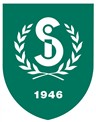 Sandnes idrettslag innbyr til langdistanseløp i orientering for bedriftsløpere og aktive løpere
lørdag 20. oktober 2012FremmøteSI-hytta, Melsheia, Sandnes. Parkering ved samlingsplassSI-hytta, Melsheia, Sandnes. Parkering ved samlingsplassSI-hytta, Melsheia, Sandnes. Parkering ved samlingsplassSI-hytta, Melsheia, Sandnes. Parkering ved samlingsplassLøyper og klasserLøypeLengdeKlasserNivåL114 kmH 21, Åpen 1AL29 kmD 21, D 17-20, H 17-20, H 50, Åpen 2AL37 kmD 50, D 60, H 60, Trim 1AL43 kmTrim 2B/CKlassevis fellesstart. Spredningsmetode vil bli brukt. Væske/matstasjon underveis i de to lengste løypeneKlassevis fellesstart. Spredningsmetode vil bli brukt. Væske/matstasjon underveis i de to lengste løypeneKlassevis fellesstart. Spredningsmetode vil bli brukt. Væske/matstasjon underveis i de to lengste løypeneKlassevis fellesstart. Spredningsmetode vil bli brukt. Væske/matstasjon underveis i de to lengste løypenePåmeldingAktive løpere: På Eventor; http://eventor.orientering.no/Events/Show/1131Bedriftsløpere: På e-post til opostsi@gmail.com .Denne e-postadressen er beskyttet mot programmer som samler e-postadresser. Du må aktivere JavaScript for å kunne se adressen Alle innen mandag 15. oktober kl. 22.00. Etteranmelding på Eventor og e-post (bedriftslag) innen torsdag18/10 klokken 2000. Tillegg kr. 50,-. Etteranmelding på samlingsplass inntil 1 time før start. Tillegg kr. 50,-Aktive løpere: På Eventor; http://eventor.orientering.no/Events/Show/1131Bedriftsløpere: På e-post til opostsi@gmail.com .Denne e-postadressen er beskyttet mot programmer som samler e-postadresser. Du må aktivere JavaScript for å kunne se adressen Alle innen mandag 15. oktober kl. 22.00. Etteranmelding på Eventor og e-post (bedriftslag) innen torsdag18/10 klokken 2000. Tillegg kr. 50,-. Etteranmelding på samlingsplass inntil 1 time før start. Tillegg kr. 50,-Aktive løpere: På Eventor; http://eventor.orientering.no/Events/Show/1131Bedriftsløpere: På e-post til opostsi@gmail.com .Denne e-postadressen er beskyttet mot programmer som samler e-postadresser. Du må aktivere JavaScript for å kunne se adressen Alle innen mandag 15. oktober kl. 22.00. Etteranmelding på Eventor og e-post (bedriftslag) innen torsdag18/10 klokken 2000. Tillegg kr. 50,-. Etteranmelding på samlingsplass inntil 1 time før start. Tillegg kr. 50,-Aktive løpere: På Eventor; http://eventor.orientering.no/Events/Show/1131Bedriftsløpere: På e-post til opostsi@gmail.com .Denne e-postadressen er beskyttet mot programmer som samler e-postadresser. Du må aktivere JavaScript for å kunne se adressen Alle innen mandag 15. oktober kl. 22.00. Etteranmelding på Eventor og e-post (bedriftslag) innen torsdag18/10 klokken 2000. Tillegg kr. 50,-. Etteranmelding på samlingsplass inntil 1 time før start. Tillegg kr. 50,-StartL1: Kl.11.00          L2  Kl. 11.10           L3 Kl.11.20                L4  Kl. 11.30L1: Kl.11.00          L2  Kl. 11.10           L3 Kl.11.20                L4  Kl. 11.30L1: Kl.11.00          L2  Kl. 11.10           L3 Kl.11.20                L4  Kl. 11.30L1: Kl.11.00          L2  Kl. 11.10           L3 Kl.11.20                L4  Kl. 11.30KartMelshei,  1: 10 000, ekvidistanse 5 m. Utgitt 2005. Revidert 2009 og delvis i 2012.Melshei,  1: 10 000, ekvidistanse 5 m. Utgitt 2005. Revidert 2009 og delvis i 2012.Melshei,  1: 10 000, ekvidistanse 5 m. Utgitt 2005. Revidert 2009 og delvis i 2012.Melshei,  1: 10 000, ekvidistanse 5 m. Utgitt 2005. Revidert 2009 og delvis i 2012.TerrengStirikt skogsterreng med variert vegetasjon, løpbarhet og kupering.Det har vært en del hogst i deler av terrenget det siste året. Skogen er åpnet opp, men løpbarheten kan være nedsatt pga. kvist og kvast og spor etter skogsmaskiner. Disse områdene er blitt synfart i løpet av sommeren og høsten. Mengder av hogstgater/tømmersleper er kommet med på kartet. Løypene vil komme innom disse områdene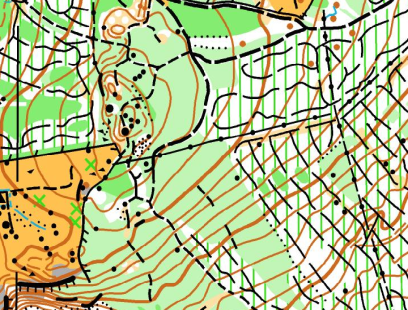 Stirikt skogsterreng med variert vegetasjon, løpbarhet og kupering.Det har vært en del hogst i deler av terrenget det siste året. Skogen er åpnet opp, men løpbarheten kan være nedsatt pga. kvist og kvast og spor etter skogsmaskiner. Disse områdene er blitt synfart i løpet av sommeren og høsten. Mengder av hogstgater/tømmersleper er kommet med på kartet. Løypene vil komme innom disse områdeneStirikt skogsterreng med variert vegetasjon, løpbarhet og kupering.Det har vært en del hogst i deler av terrenget det siste året. Skogen er åpnet opp, men løpbarheten kan være nedsatt pga. kvist og kvast og spor etter skogsmaskiner. Disse områdene er blitt synfart i løpet av sommeren og høsten. Mengder av hogstgater/tømmersleper er kommet med på kartet. Løypene vil komme innom disse områdeneStirikt skogsterreng med variert vegetasjon, løpbarhet og kupering.Det har vært en del hogst i deler av terrenget det siste året. Skogen er åpnet opp, men løpbarheten kan være nedsatt pga. kvist og kvast og spor etter skogsmaskiner. Disse områdene er blitt synfart i løpet av sommeren og høsten. Mengder av hogstgater/tømmersleper er kommet med på kartet. Løypene vil komme innom disse områdeneStartkontingentKr. 110,-/ 60,-. For løpere over/under 17 år.
Bedriftsidrettslag og klubbløse løper forhåndsbetaler til kontonr.3260.07.19458, Sandnes IL v. Kim Richter, Gamle Skaravei 46, 4326 Sandnes.Faktura sendes til NOF’s klubber etter løpetKr. 110,-/ 60,-. For løpere over/under 17 år.
Bedriftsidrettslag og klubbløse løper forhåndsbetaler til kontonr.3260.07.19458, Sandnes IL v. Kim Richter, Gamle Skaravei 46, 4326 Sandnes.Faktura sendes til NOF’s klubber etter løpetKr. 110,-/ 60,-. For løpere over/under 17 år.
Bedriftsidrettslag og klubbløse løper forhåndsbetaler til kontonr.3260.07.19458, Sandnes IL v. Kim Richter, Gamle Skaravei 46, 4326 Sandnes.Faktura sendes til NOF’s klubber etter løpetKr. 110,-/ 60,-. For løpere over/under 17 år.
Bedriftsidrettslag og klubbløse løper forhåndsbetaler til kontonr.3260.07.19458, Sandnes IL v. Kim Richter, Gamle Skaravei 46, 4326 Sandnes.Faktura sendes til NOF’s klubber etter løpetPremiering1/8 i alle klasser. I tillegg vil det bli trukket ut et gavekort på kr. 500,- i hver løype.1/8 i alle klasser. I tillegg vil det bli trukket ut et gavekort på kr. 500,- i hver løype.1/8 i alle klasser. I tillegg vil det bli trukket ut et gavekort på kr. 500,- i hver løype.1/8 i alle klasser. I tillegg vil det bli trukket ut et gavekort på kr. 500,- i hver løype.Det er deltakerpremie (pins, medalje, plakett) for 5, 10,15 og 20 fullførte løp. Liste henges opp på samlingsplass og er lagt ut på SI sin hjemmeside http://www.sandnes-idrettslag.no/Det er deltakerpremie (pins, medalje, plakett) for 5, 10,15 og 20 fullførte løp. Liste henges opp på samlingsplass og er lagt ut på SI sin hjemmeside http://www.sandnes-idrettslag.no/Det er deltakerpremie (pins, medalje, plakett) for 5, 10,15 og 20 fullførte løp. Liste henges opp på samlingsplass og er lagt ut på SI sin hjemmeside http://www.sandnes-idrettslag.no/Det er deltakerpremie (pins, medalje, plakett) for 5, 10,15 og 20 fullførte løp. Liste henges opp på samlingsplass og er lagt ut på SI sin hjemmeside http://www.sandnes-idrettslag.no/GarderobeSI-hytta. Enkel garderobe og dusj i kjellerenSI-hytta. Enkel garderobe og dusj i kjellerenSI-hytta. Enkel garderobe og dusj i kjellerenSI-hytta. Enkel garderobe og dusj i kjellerenSalgPølser, sjokolade, kaker og brusPølser, sjokolade, kaker og brusPølser, sjokolade, kaker og brusPølser, sjokolade, kaker og brusLøypeleggerKjell DaleKjell DaleKjell DaleKjell DaleLøpslederEivind L. Rake      Tlf. 91336270          E-post: eivind.rake@lyse.netEivind L. Rake      Tlf. 91336270          E-post: eivind.rake@lyse.netEivind L. Rake      Tlf. 91336270          E-post: eivind.rake@lyse.netEivind L. Rake      Tlf. 91336270          E-post: eivind.rake@lyse.netSandnes IL ønsker bedriftsløpere og løpere velkommen til årets lokale styrkeprøve i o-løypa!Sandnes IL ønsker bedriftsløpere og løpere velkommen til årets lokale styrkeprøve i o-løypa!Sandnes IL ønsker bedriftsløpere og løpere velkommen til årets lokale styrkeprøve i o-løypa!Sandnes IL ønsker bedriftsløpere og løpere velkommen til årets lokale styrkeprøve i o-løypa!Sandnes IL ønsker bedriftsløpere og løpere velkommen til årets lokale styrkeprøve i o-løypa!